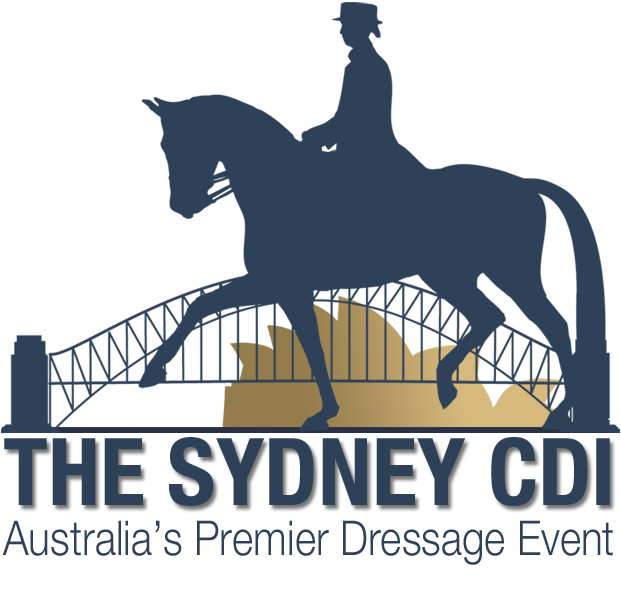 2, 3 & 4 May 2019Hotel to venue and back bus service bookingAvailable to ticket holders onlyFrom the Mercure Liverpool to the Sydney International Equestrian CentreThe Organising Committee will provide a morning pick-up from the Mercure at Liverpool to the venue and return in the afternoon (or evening on Saturday).  A small fee may be payable for the service depending on the level of interest.Please let us know if you are interested in this service.  Please email this form to:  toni.venhaus@bigpond.com Enq: Toni Venhaus 0418 686 781Name:Mobile:E-mail:No of passengers:Dates you wish to use the bus: Other comments:Ticket details:  Please provide details or reference number for your ticket booking: